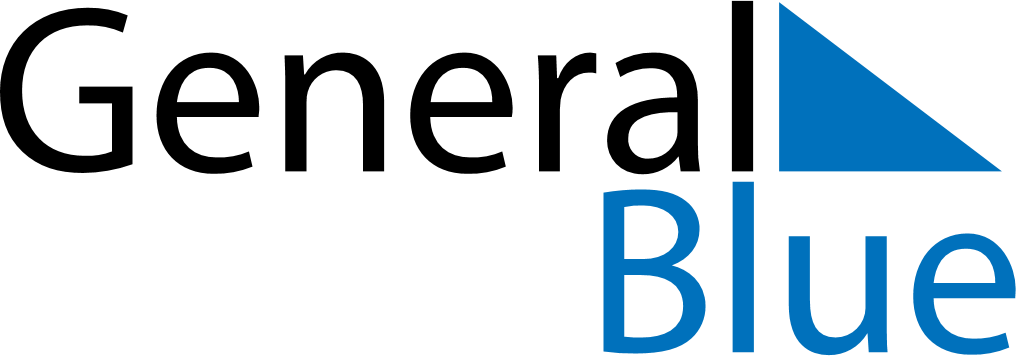 May 2024May 2024May 2024May 2024May 2024May 2024Pyhaejaervi, North Ostrobothnia, FinlandPyhaejaervi, North Ostrobothnia, FinlandPyhaejaervi, North Ostrobothnia, FinlandPyhaejaervi, North Ostrobothnia, FinlandPyhaejaervi, North Ostrobothnia, FinlandPyhaejaervi, North Ostrobothnia, FinlandSunday Monday Tuesday Wednesday Thursday Friday Saturday 1 2 3 4 Sunrise: 4:51 AM Sunset: 9:35 PM Daylight: 16 hours and 44 minutes. Sunrise: 4:47 AM Sunset: 9:38 PM Daylight: 16 hours and 50 minutes. Sunrise: 4:44 AM Sunset: 9:41 PM Daylight: 16 hours and 57 minutes. Sunrise: 4:41 AM Sunset: 9:45 PM Daylight: 17 hours and 3 minutes. 5 6 7 8 9 10 11 Sunrise: 4:37 AM Sunset: 9:48 PM Daylight: 17 hours and 10 minutes. Sunrise: 4:34 AM Sunset: 9:51 PM Daylight: 17 hours and 16 minutes. Sunrise: 4:31 AM Sunset: 9:54 PM Daylight: 17 hours and 23 minutes. Sunrise: 4:28 AM Sunset: 9:57 PM Daylight: 17 hours and 29 minutes. Sunrise: 4:24 AM Sunset: 10:00 PM Daylight: 17 hours and 35 minutes. Sunrise: 4:21 AM Sunset: 10:03 PM Daylight: 17 hours and 42 minutes. Sunrise: 4:18 AM Sunset: 10:07 PM Daylight: 17 hours and 48 minutes. 12 13 14 15 16 17 18 Sunrise: 4:15 AM Sunset: 10:10 PM Daylight: 17 hours and 54 minutes. Sunrise: 4:12 AM Sunset: 10:13 PM Daylight: 18 hours and 1 minute. Sunrise: 4:09 AM Sunset: 10:16 PM Daylight: 18 hours and 7 minutes. Sunrise: 4:05 AM Sunset: 10:19 PM Daylight: 18 hours and 13 minutes. Sunrise: 4:02 AM Sunset: 10:22 PM Daylight: 18 hours and 19 minutes. Sunrise: 3:59 AM Sunset: 10:25 PM Daylight: 18 hours and 25 minutes. Sunrise: 3:56 AM Sunset: 10:28 PM Daylight: 18 hours and 32 minutes. 19 20 21 22 23 24 25 Sunrise: 3:53 AM Sunset: 10:31 PM Daylight: 18 hours and 38 minutes. Sunrise: 3:50 AM Sunset: 10:35 PM Daylight: 18 hours and 44 minutes. Sunrise: 3:47 AM Sunset: 10:38 PM Daylight: 18 hours and 50 minutes. Sunrise: 3:45 AM Sunset: 10:41 PM Daylight: 18 hours and 55 minutes. Sunrise: 3:42 AM Sunset: 10:44 PM Daylight: 19 hours and 1 minute. Sunrise: 3:39 AM Sunset: 10:47 PM Daylight: 19 hours and 7 minutes. Sunrise: 3:36 AM Sunset: 10:50 PM Daylight: 19 hours and 13 minutes. 26 27 28 29 30 31 Sunrise: 3:33 AM Sunset: 10:52 PM Daylight: 19 hours and 18 minutes. Sunrise: 3:31 AM Sunset: 10:55 PM Daylight: 19 hours and 24 minutes. Sunrise: 3:28 AM Sunset: 10:58 PM Daylight: 19 hours and 29 minutes. Sunrise: 3:26 AM Sunset: 11:01 PM Daylight: 19 hours and 35 minutes. Sunrise: 3:23 AM Sunset: 11:04 PM Daylight: 19 hours and 40 minutes. Sunrise: 3:21 AM Sunset: 11:06 PM Daylight: 19 hours and 45 minutes. 